Проект урока математики во 2 «А» классе.Программа: УМК «Начальная школа XXI века», учебник  Рудницкая Н.В. ч.1 стр.35Тема: «Метр. Соотношение между единицами длины».Тип урока: открытие нового знания.Цель: формирование понятия о метре, как единице измерения длины; усвоение соотношений между единицами измерения длинны (см, дм, м).Задачи:Личностные: сохранять мотивацию к учёбе; ориентироваться на понимание причин успеха в учёбе; развивать способность к самооценке; Предметные: приобретение начального опыта применения математических знаний для решения учебно – познавательных и учебно - практических задач.Метапредметные:Регулятивные: принимать  и сохранять учебную задачу; учитывать выделенные учителем ориентиры действия; планировать свои действия; осуществлять итоговый контроль; адекватно воспринимать оценку учителя; выполнять учебные действия в материале, речи в уме;Познавательные: анализировать объекты, проводить сравнения, строить рассуждения об объектеКоммуникативные: допускать существование различных точек зрения; учитывать разные мнения; стремиться к координации; формировать собственное мнение в высказываниях.Ход урока.Примеры карточек – заданий.Задание:Вырази в дециметрах:				Вырази в метрах:   6 м       800 см				             70 дм	   200 см   9 м	   400 см				              50 дм	   300 смРешение:					Решение:6 м = 60 дм	800 см = 80 дм			70 дм = 7 м	200 см = 2 м9 м = 90 дм	400 см = 40 дм			50 дм = 5 м	300 см = 3 м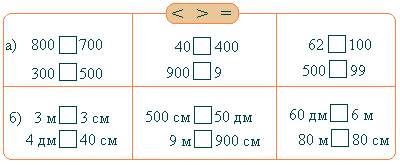 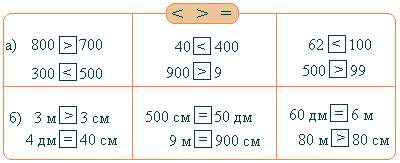 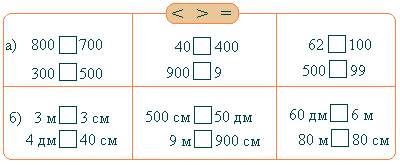 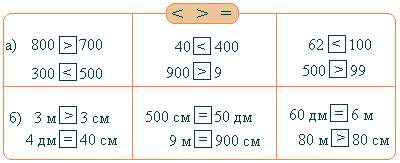 Этап урокаДеятельность учителяДеятельность обучающихсяФормируемые УУДI.Актуализация знаний.Учитель начинает урок с устного счета.1)Назовите число, в котором 4 сотни. (400.)2)Назовите число, в котором 30 десятков (300.)3) На сколько 900 больше, чем 300? (На 600.)4) Уменьшите 600 на 500. (100.)5) Увеличьте 100 на 800. (900.)Учитель предлагает решить логическую задачу.«Оля не выше Саши и Иры. Ира не самая высокая. Расположите по возрастанию ребят?»Устный счет, решение логической задачи, решением которой будет являться ответ «Оля, Ира, Саша».ЛичностныеПознавательныеI.Актуализация знаний.Повторение знаний о см и дм.- Какие единицы измерения длинны, ширины, высоты вы знаете? - Как соотносятся см и дм? (Работа с таблицей.)- Длину каких предметов  удобно измерять в сантиметрах? - Измерь длину своего карандаша в сантиметрах и запиши в тетрадь.- Размеры каких предметов можно измерить в дециметрах - Измерьте ширину крышки парты в дм и запишите в тетрадь. 10 см = 1дм или 1дм = 10смручка, карандаш, конфета, ластик и т.д. длину и ширину крышки парты, высоту портфеля и т.д. Дети работают  в парах. Учитель направляет и контролирует ход работы.ПредметныеПознавательныеКоммуникативныеII. Открытие нового знания.Учитель предлагает обучающимся измерить в сантиметрах или дециметрах длину классной комнаты. С какими затруднениями вы столкнулись? Учитель обобщает, что значит обучающимся нужна более крупная единица измерения, чем сантиметр и дециметр. И нужен другой прибор для измерения.Группа обучающихся пробует с помощью линейки измерить длину класса, но столкнувшись с трудностью, обучающиеся приходят к выводам, что  слишком большое расстояние; слишком короткая линейка; если измерять в сантиметрах или дециметрах, получится слишком большое число.ПредметныеРегулятивныеПознавательныеКоммуникативныеII. Открытие нового знания.Учитель сообщает: «Сегодня мы познакомимся с новой единицей измерения и научимся ей пользоваться».- Как вы думаете, что мы для этого должны узнать, чему научиться? Учитель: « Мы знаем, что 10 см составляют 1 дм, а 10 дм составляют новую более крупную единицу измерения, которая называется 1 метр и записывается так -1 м».(Учитель показывает метровую линейку)- Давайте убедимся, что в метре действительно 10 дм. (Вызванный ученик с помощью модели дециметра  на метровой линейке показывает, сколько дм содержится в одном метре.)А сколько же см будет в 1 м?- Как вы думаете, какие расстояния удобно измерять в метрах?- Кто-нибудь из вас знает, с помощью каких приборов можно измерить эти расстояния? (Учитель демонстрирует рулетку, метр, показывает как ими пользоваться.)Как называется и как обозначается новая единица измерения длины; как она соотносится с другими единицами длины; какие расстояния удобнее измерять с помощью новой единицы измерения длины; какие приборы  существуют для измерения более крупных длину и ширину комнаты, длину доски, ширину окна и расстояний.ПредметныеРегулятивныеПознавательныеКоммуникативныеII. Открытие нового знания.ФизкультминуткаII. Открытие нового знания.Учитель предлагает обучающимся в учебнике прочитать про метр. (стр. 35)Работа с прочитанным:- Что такое метр?- Что можно измерить в метрах?- Сколько дециметров в одном метре? В трёх метрах? В восьми метрах?- Сколько сантиметров в одном метре?-104 см-это больше или меньше 1 м?Изучение статьи в учебнике, ответы на вопросы учителя.ПредметныеПознавательныеII. Открытие нового знания.Выполнение заданий №2, №3 на стр. 36.Выполнение заданий из учебника.ПознавательныеII. Открытие нового знания.Самостоятельная работа на карточках, по выполнению работы, учитель просит обучающихся поменяться карточками – взаимопроверка.(На экране, доске изображены ответы).Выполнение самостоятельной работы, взаимопроверка.ЛичностныеПознавательныеIII. Рефлексия.Что нового вы сегодня узнали на уроке? Что такое метр? Сколько в метре дм, см?  Где в жизни мы встречаемся с единицей измерения м?РегулятивныеКоммуникативныеIV.Итог урока.Оценивание деятельности обучающихся на уроке, подведение итогов.